LuaJIT, LuaRocks, Torch 7 のインストールLuaJIT, LuaRocks, Torch7 の 64ビット販を，Visual Studioを用いてビルドする．　謝辞：ここで紹介しているソフトウエアの作者に感謝します．1. LuaJIT, LuaRocks のインストールcd C:\git clone https://github.com/torch/luajit-rocks.gitcd luajit-rocksmkdir buildcd buildcmake .. -DCMAKE_INSTALL_PREFIX=C:/luajit-rocks/install -G "NMake Makefiles" -DCMAKE_BUILD_TYPE=Release 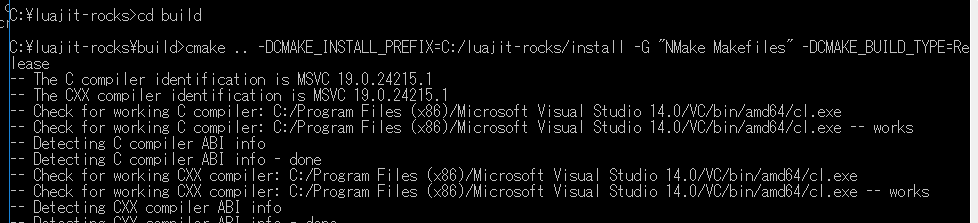 nmake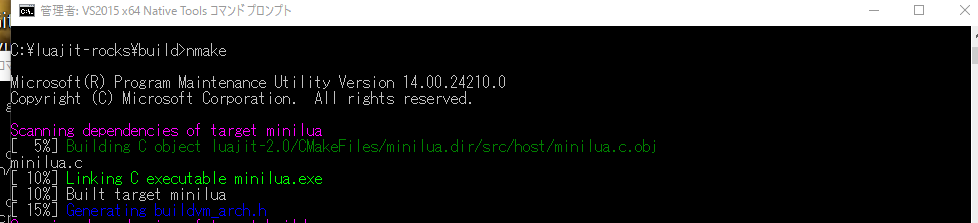 次のコマンドで１行cmake -DCMAKE_INSTALL_PREFIX=C:/luajit-rocks/install -G "NMake Makefiles" -P cmake_install.cmake -DCMAKE_BUILD_TYPE=Release 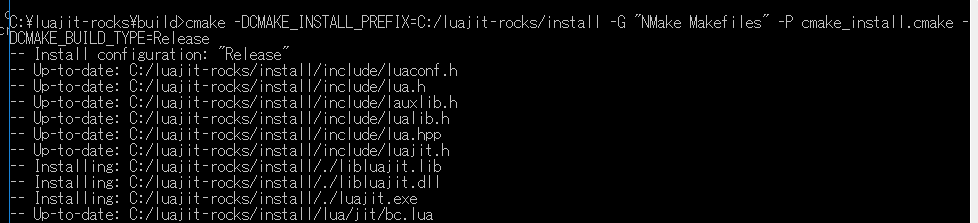 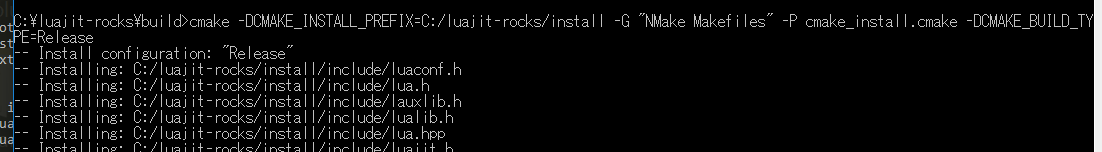 システム環境変数LUA_CPATH = C:/luajit-rocks/install/?.DLL; C:/luajit-rocks/install/LIB/?.DLL;?.DLLLUA_DEV = C:/luajit-rocks/installLUA_PATH = ;; C:/luajit-rocks/install/?; C:/luajit-rocks/install/?.lua; C:/luajit-rocks/install/lua/?; C:/luajit-rocks/install/lua/?.lua; C:/luajit-rocks/install/lua/?/init.luaシステム環境変数PATHの末尾にC:\luajit-rocks\installを追加2. TorchのインストールC:\luajit-rocks\install\cmake.cmd を作成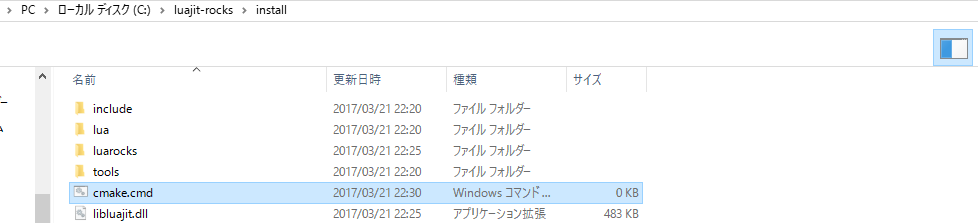 if %1 == -E  (cmake.exe  %* ) else (cmake.exe -G "NMake Makefiles" -DCMAKE_LINK_FLAGS:implib=libluajit.lib -DLUALIB=libluajit %*)　※ あとで次のようなエラーが出るのを回避するため．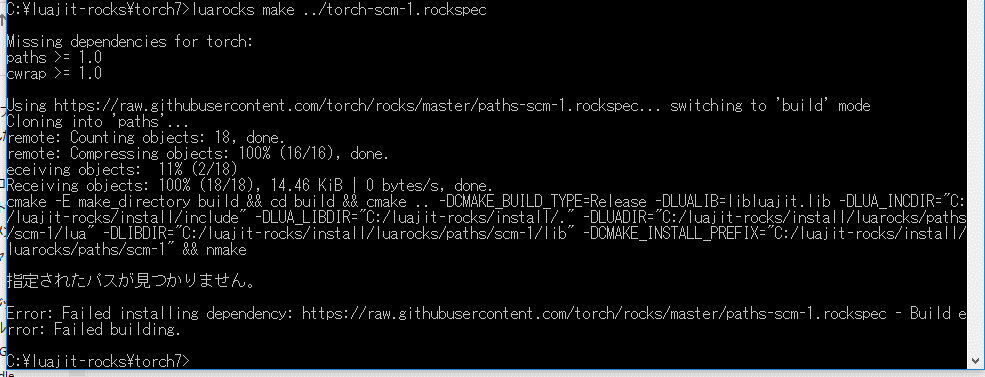 環境変数を変更したので，再度，VS2015 x64 Native Tools Command Promptを管理者として実行．確認のため次のコマンドを実行．which luajit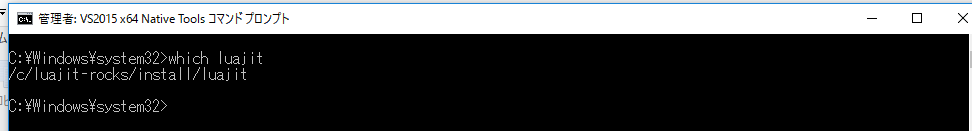 cd C:\luajit-rocksluarocks download torchgit clone git://github.com/torch/torch7.git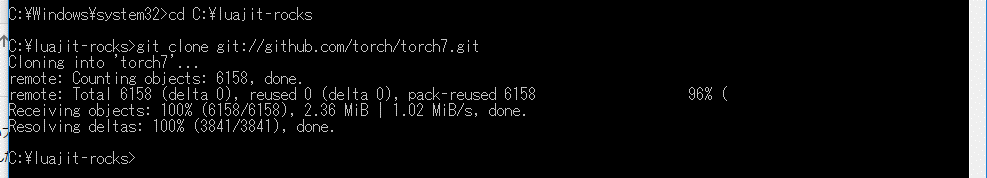 cd torch7luarocks make ..\torch-scm-1.rockspec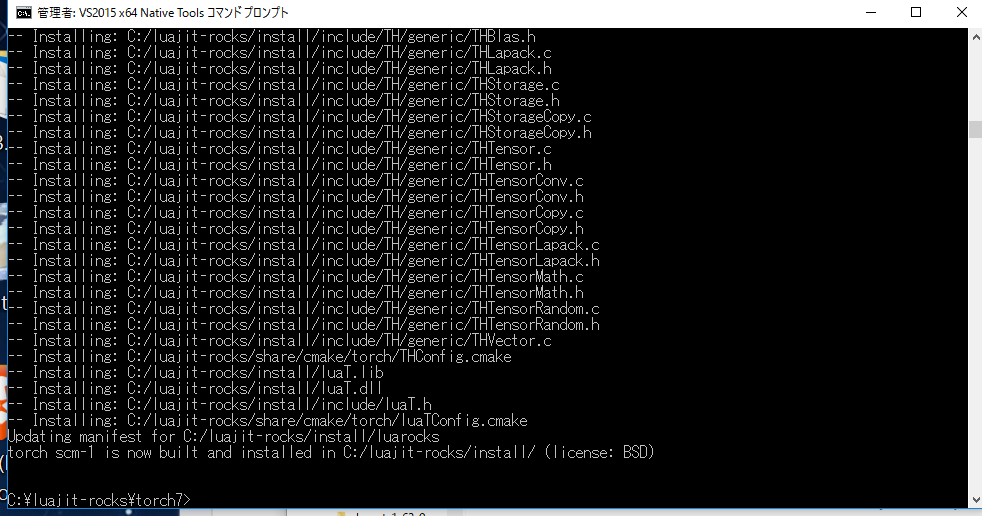 Visual Studioを起動し，次のように操作する．（１）Visual Studio で，Create a new task  （２）Go to Settings -> Startup -> Tasks and create a new task. （３）Name it "VS2015 x64" or something （４）add the following string as the startup command (replace the project path with whatever you have): cmd /k ""%VS140COMNTOOLS%..\..\VC\vcvarsall.bat" amd64 & "%ConEmuDir%\..\init.bat"" -new_console:d:"X:\work":t:"VS2015 x64"※ これ全体で1行です．Create a new task for Torch: Go to Settings -> Startup -> Tasks and create a new task. Name it Torch or something and add the following string as the startup command (replace the paths with whatever you are going to use): X:\torch\install\luajit.exe -new_console:d:"X:\work\torch_projects":t:"Torch"